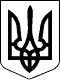 СУМСЬКА МІСЬКА РАДАVII СКЛИКАННЯ XV СЕСІЯРІШЕННЯЗ метою приведення Положення про управління державного архітектурно-будівельного контролю Сумської міської ради у відповідність до вимог чинного законодавства України, враховуючи норми Примірного положення про органи державного архітектурно-будівельного контролю, затвердженого постановою Кабінету Міністрів України від 19 серпня 2015 року № 671, керуючись статтею 25 Закону України «Про місцеве самоврядування в Україні», Сумська міська радаВИРІШИЛА:Унести зміни ро рішення Сумської міської ради від 28 вересня 2016 року № 1129-МР «Про Положення про управління державного архітектурно-будівельного контролю Сумської міської ради», виклавши додаток до рішення в новій редакції згідно з додатком до цього рішення.  Міський голова                                                                   	О.М. ЛисенкоВиконавець: Довбня А.М._______________________від 26 жовтня 2016 року № 1277 -МРм. СумиПро внесення змін до рішення Сумської міської ради від 28 вересня 2016 року № 1129 – МР «Про Положення про управління державного архітектурно-будівельного контролю Сумської міської ради »